ПРОЕКТОб утверждении Правил определения требований к отдельным видам товаров, работ, услуг (в том числе предельные цены товаров, работ, услуг), закупаемых администрацией Советского сельского поселения Новокубанского района, являющейся главным распорядителем средств бюджета Советского сельского поселения Новокубанского района и подведомственным ей казенным учреждением.Во исполнение части 4 статьи 19 Федерального закона от 05 апреля 2013 года № 44-ФЗ «О контрактной системе в сфере закупок товаров, работ, услуг для обеспечения государственных и муниципальных нужд», постановления Правительства Российской Федерации от 02 сентября 2015 года № 926 «Об утверждении Общих правил определения требований к закупаемым заказчиками отдельным видам товаров, работ, услуг (в том числе предельных цен товаров, работ, услуг)» постановляю:1. Утвердить Правила определения требований к отдельным видам товаров, работ, услуг (в том числе предельные цены товаров, работ, услуг), закупаемых администрацией Советского сельского поселения Новокубанского района, являющейся главным распорядителем средств бюджета Советского сельского поселения Новокубанского района и подведомственным ей казенным учреждением (далее – Правила) (прилагаются).2. Контроль за выполнением настоящего постановления возложить на главного специалиста, главного бухгалтера администрации Советского сельского поселения Новокубанского района Т.Н. Шевцову.3. Постановление вступает в силу со дня его обнародования.Глава Советского сельского поселенияНовокубанского района                                                             В.А. БичуринУТВЕРЖДЕНЫпостановлением администрацииСоветского сельского поселенияНовокубанского района от _______________№ ______ПРАВИЛАопределения требований к отдельным видам товаров, работ, услуг (в том числе предельные цены товаров, работ, услуг), закупаемых администрацией Советского сельского поселения Новокубанского района, являющейся главным распорядителем средств бюджета Советского сельского поселения Новокубанского района и подведомственным ей казенным учреждением1. Правила определения требований к отдельным видам товаров, работ, услуг (в том числе предельные цены товаров, работ, услуг), закупаемых администрацией Советского сельского поселения Новокубанского района, являющейся главным распорядителем средств бюджета Советского сельского поселения Новокубанского района и подведомственным ей казенным учреждением (далее – Правила) устанавливают порядок определения данных требований соответствующим кругом лиц.Ведомственный перечень составляется по форме согласно приложению № 1 на основании обязательного перечня отдельных видов товаров, работ, услуг, в отношении которых определяются требования к их потребительским свойствам (в том числе качеству) и иным характеристикам (в том числе предельные цены товаров, работ, услуг), предусмотренного приложением № 2 (далее - обязательный перечень). В отношении отдельных видов товаров, работ, услуг, включенных в обязательный перечень, в ведомственном перечне определяются их потребительские свойства (в том числе качество) и иные характеристики (в том числе предельные цены указанных товаров, работ, услуг), если указанные свойства и характеристики не определены в обязательном перечне.Администрация Советского сельского поселения Новокубанского района, являющаяся главным распорядителем средств бюджета Советского сельского поселения Новокубанского района в ведомственном перечне определяет значения характеристик (свойств) отдельных видов товаров, работ, услуг (в том числе предельные цены товаров, работ, услуг), включенных в обязательный перечень, в случае, если в обязательном перечне не определены значения таких характеристик (свойств) (в том числе предельные цены товаров, работ, услуг).2. Отдельные виды товаров, работ, услуг, не включенные в обязательный перечень, подлежат включению в ведомственный перечень при условии, если средняя арифметическая сумма значений следующих критериев превышает 20 процентов:а) доля расходов администрации Советского сельского поселения Новокубанского района и подведомственного ей казенного учреждения на приобретение отдельного вида товаров, работ, услуг для обеспечения муниципальных нужд за отчетный финансовый год в общем объеме расходов этих органов, и подведомственного ей казенного учреждения на приобретение товаров, работ, услуг за отчетный финансовый год;б) доля контрактов администрации Советского сельского поселения Новокубанского района и подведомственного ей казенного учреждения на приобретение отдельного вида товаров, работ, услуг для обеспечения муниципальных нужд, заключенных в отчетном финансовом году, в общем количестве контрактов администрации Советского сельского поселения Новокубанского района и подведомственного ей казенного учреждения на приобретение товаров, работ, услуг, заключенных в отчетном финансовом году. 3. Администрация Советского сельского поселения Новокубанского района, являющаяся главным распорядителем средств бюджета Советского сельского поселения, и подведомственное ей казенное учреждение, при включении в ведомственный перечень отдельных видов товаров, работ, услуг, не указанных в обязательном перечне, применяют установленные пунктом 2 настоящих Правил критерии исходя из определения их значений в процентном отношении к объему осуществляемых администрацией Советского сельского поселения Новокубанского района и подведомственного ей казенного учреждения закупок.4. В целях формирования ведомственного перечня администрация Советского сельского поселения Новокубанского района, являющаяся главными распорядителями средств бюджета Советского сельского поселения Новокубанского района и подведомственное ей казенное учреждение вправе определять дополнительные критерии отбора отдельных видов товаров, работ, услуг и порядок их применения, не приводящие к сокращению значения критериев, установленных пунктом 2 настоящих Правил.5. Администрация Советского сельского поселения Новокубанского района, являющаяся главным распорядителями средств бюджета Советского сельского поселения при формировании ведомственного перечня вправе включить в него дополнительно:а) отдельные виды товаров, работ, услуг, не указанные в обязательном перечне и не соответствующие критериям, указанным в пункте 2 настоящих Правил;б) характеристики (свойства) товаров, работ, услуг, не включенные в обязательный перечень и не приводящие к необоснованным ограничениям количества участников закупки;в) значения количественных и (или) качественных показателей характеристик (свойств) товаров, работ, услуг, которые отличаются от значений, предусмотренных обязательным перечнем, и обоснование которых содержится в соответствующей графе приложения № 1 к настоящим Правилам, в том числе с учетом функционального назначения товара, под которым для целей настоящих Правил понимается цель и условия использования (применения) товара, позволяющие товару выполнять свое основное назначение, вспомогательные функции или определяющие универсальность применения товара (выполнение соответствующих функций, работ, оказание соответствующих услуг, территориальные, климатические факторы и другое). 6. Значения потребительских свойств и иных характеристик (в том числе предельные цены) отдельных видов товаров, работ, услуг, включенных в ведомственный перечень, устанавливаются:а) с учетом категорий и (или) групп должностей работников администрации Советского сельского поселения Новокубанского района и подведомственного ей казенного учреждения, если затраты на их приобретение в соответствии с требованиями к определению нормативных затрат на администрацию Советского сельского поселения Новокубанского района и подведомственное ей казенное бюджетное учреждение, утвержденными отдельными нормативными правовыми актами, определяются с учетом категорий и (или) групп должностей работников;б) с учетом категорий и (или) групп должностей работников, если затраты на их приобретение в соответствии с требованиями к определению нормативных затрат не определяются с учетом категорий и (или) групп должностей работников, - в случае принятия соответствующего решения органом местного самоуправления Советского сельского поселения Новокубанского района. 7. Дополнительно включаемые в ведомственный перечень отдельные виды товаров, работ, услуг должны отличаться от указанных в обязательном перечне отдельных видов товаров, работ, услуг кодом товара, работы, услуги в соответствии с Общероссийским классификатором продукции по видам экономической деятельности.8. Предельные цены товаров, работ, услуг устанавливаются федеральными государственными органами и органами управления государственными внебюджетными фондами Российской Федерации в случае, если требованиями к определению нормативных затрат установлены нормативы цены на соответствующие товары, работы, услуги.Глава Советского сельского поселенияНовокубанского района                                                             В.А. БичуринПриложение № 1к Правилам определения требований к отдельным видам товаров, работ, услуг (в том числе предельные цены товаров, работ, услуг),закупаемых администрацией Советского сельскогопоселения Новокубанского района, являющейся главным распорядителем средств бюджетаСоветского сельского поселения Новокубанского района и подведомственным ей казенным учреждениемФОРМА ВЕДОМСТВЕННОГО ПЕРЕЧНЯПЕРЕЧЕНЬотдельных видов товаров, работ, услуг, их потребительские свойства (в том числе качество) и иные характеристики (в том числе предельные цены товаров, работ, услуг) к ним* Указывается в случае установления характеристик, отличающихся от значений, содержащихся в обязательном перечне отдельных видов товаров, работ, услуг, в отношении которых определяются требования к их потребительским свойствам (в том числе качеству) и иным характеристикам (в том числе предельные цены товаров, работ, услуг).Должность руководителя, утверждающего Перечень _______________________________________________________Ф.И.О руководителяГлава Советского сельского поселенияНовокубанского райна                                                                                             В.А. БичуринПриложение № 2к Правилам определения требований к отдельным видам товаров, работ, услуг (в том числе предельные цены товаров, работ, услуг),закупаемых администрацией Советского сельскогопоселения Новокубанского района, являющейся главным распорядителем средств бюджетаСоветского сельского поселения Новокубанского района и подведомственным ей казенным  учреждениемОБЯЗАТЕЛЬНЫЙ ПЕРЕЧЕНЬотдельных видов товаров, работ, услуг, в отношении которых определяются требования к потребительским свойствам (в том числе качеству) и иным характеристикам (в том числе предельные цены товаров, работ, услуг)Глава Советского сельского поселения Новокубанского района										В.А. Бичурин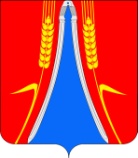 ПОСТАНОВЛЕНИЕПОСТАНОВЛЕНИЕАДМИНИСТРАЦИИ СОВЕТСКОГО СЕЛЬСКОГО ПОСЕЛЕНИЯ НОВОКУБАНСКОГО РАЙОНААДМИНИСТРАЦИИ СОВЕТСКОГО СЕЛЬСКОГО ПОСЕЛЕНИЯ НОВОКУБАНСКОГО РАЙОНАот № ст. Советскаяст. СоветскаяN п/пКод по ОКПДНаименование отдельного вида товаров, работ, услугЕдиница измеренияЕдиница измеренияТребования к потребительским свойствам (в том числе качеству) и иным характеристикам, утвержденные администрацией Советского сельского поселения Новокубанского района Советского сельского поселения Требования к потребительским свойствам (в том числе качеству) и иным характеристикам, утвержденные администрацией Советского сельского поселения Новокубанского района, являющейся главным распорядителем средств бюджета Советского сельского поселения Новокубанского районаТребования к потребительским свойствам (в том числе качеству) и иным характеристикам, утвержденные администрацией Советского сельского поселения Новокубанского района, являющейся главным распорядителем средств бюджета Советского сельского поселения Новокубанского районаТребования к потребительским свойствам (в том числе качеству) и иным характеристикам, утвержденные администрацией Советского сельского поселения Новокубанского района, являющейся главным распорядителем средств бюджета Советского сельского поселения Новокубанского районаТребования к потребительским свойствам (в том числе качеству) и иным характеристикам, утвержденные администрацией Советского сельского поселения Новокубанского района, являющейся главным распорядителем средств бюджета Советского сельского поселения Новокубанского районаТребования к потребительским свойствам (в том числе качеству) и иным характеристикам, утвержденные администрацией Советского сельского поселения Новокубанского района, являющейся главным распорядителем средств бюджета Советского сельского поселения Новокубанского районаТребования к потребительским свойствам (в том числе качеству) и иным характеристикам, утвержденные администрацией Советского сельского поселения Новокубанского района, являющейся главным распорядителем средств бюджета Советского сельского поселения Новокубанского районаN п/пКод по ОКПДНаименование отдельного вида товаров, работ, услугкод по ОКЕИНаименованиехарактеристиказначение характеристикихарактеристикахарактеристиказначение характеристикиобоснование отклонения  значения характеристики от утвержденной администрацией  муниципального образования Новокубанский районфункциональное назначение*Отдельные виды товаров, работ, услуг, включенные в перечень отдельных видов товаров, работ, услуг, предусмотренный приложением № 2 к Правилам определения требований к отдельным видам товаров, работ, услуг (в том числе предельные цены товаров, работ, услуг), закупаемых главным распорядителем средств бюджета, утвержденным постановлением администрации Советского сельского поселения Новокубанского района от ____________________________№ _____________Отдельные виды товаров, работ, услуг, включенные в перечень отдельных видов товаров, работ, услуг, предусмотренный приложением № 2 к Правилам определения требований к отдельным видам товаров, работ, услуг (в том числе предельные цены товаров, работ, услуг), закупаемых главным распорядителем средств бюджета, утвержденным постановлением администрации Советского сельского поселения Новокубанского района от ____________________________№ _____________Отдельные виды товаров, работ, услуг, включенные в перечень отдельных видов товаров, работ, услуг, предусмотренный приложением № 2 к Правилам определения требований к отдельным видам товаров, работ, услуг (в том числе предельные цены товаров, работ, услуг), закупаемых главным распорядителем средств бюджета, утвержденным постановлением администрации Советского сельского поселения Новокубанского района от ____________________________№ _____________Отдельные виды товаров, работ, услуг, включенные в перечень отдельных видов товаров, работ, услуг, предусмотренный приложением № 2 к Правилам определения требований к отдельным видам товаров, работ, услуг (в том числе предельные цены товаров, работ, услуг), закупаемых главным распорядителем средств бюджета, утвержденным постановлением администрации Советского сельского поселения Новокубанского района от ____________________________№ _____________Отдельные виды товаров, работ, услуг, включенные в перечень отдельных видов товаров, работ, услуг, предусмотренный приложением № 2 к Правилам определения требований к отдельным видам товаров, работ, услуг (в том числе предельные цены товаров, работ, услуг), закупаемых главным распорядителем средств бюджета, утвержденным постановлением администрации Советского сельского поселения Новокубанского района от ____________________________№ _____________Отдельные виды товаров, работ, услуг, включенные в перечень отдельных видов товаров, работ, услуг, предусмотренный приложением № 2 к Правилам определения требований к отдельным видам товаров, работ, услуг (в том числе предельные цены товаров, работ, услуг), закупаемых главным распорядителем средств бюджета, утвержденным постановлением администрации Советского сельского поселения Новокубанского района от ____________________________№ _____________Отдельные виды товаров, работ, услуг, включенные в перечень отдельных видов товаров, работ, услуг, предусмотренный приложением № 2 к Правилам определения требований к отдельным видам товаров, работ, услуг (в том числе предельные цены товаров, работ, услуг), закупаемых главным распорядителем средств бюджета, утвержденным постановлением администрации Советского сельского поселения Новокубанского района от ____________________________№ _____________Отдельные виды товаров, работ, услуг, включенные в перечень отдельных видов товаров, работ, услуг, предусмотренный приложением № 2 к Правилам определения требований к отдельным видам товаров, работ, услуг (в том числе предельные цены товаров, работ, услуг), закупаемых главным распорядителем средств бюджета, утвержденным постановлением администрации Советского сельского поселения Новокубанского района от ____________________________№ _____________Отдельные виды товаров, работ, услуг, включенные в перечень отдельных видов товаров, работ, услуг, предусмотренный приложением № 2 к Правилам определения требований к отдельным видам товаров, работ, услуг (в том числе предельные цены товаров, работ, услуг), закупаемых главным распорядителем средств бюджета, утвержденным постановлением администрации Советского сельского поселения Новокубанского района от ____________________________№ _____________Отдельные виды товаров, работ, услуг, включенные в перечень отдельных видов товаров, работ, услуг, предусмотренный приложением № 2 к Правилам определения требований к отдельным видам товаров, работ, услуг (в том числе предельные цены товаров, работ, услуг), закупаемых главным распорядителем средств бюджета, утвержденным постановлением администрации Советского сельского поселения Новокубанского района от ____________________________№ _____________Отдельные виды товаров, работ, услуг, включенные в перечень отдельных видов товаров, работ, услуг, предусмотренный приложением № 2 к Правилам определения требований к отдельным видам товаров, работ, услуг (в том числе предельные цены товаров, работ, услуг), закупаемых главным распорядителем средств бюджета, утвержденным постановлением администрации Советского сельского поселения Новокубанского района от ____________________________№ _____________Отдельные виды товаров, работ, услуг, включенные в перечень отдельных видов товаров, работ, услуг, предусмотренный приложением № 2 к Правилам определения требований к отдельным видам товаров, работ, услуг (в том числе предельные цены товаров, работ, услуг), закупаемых главным распорядителем средств бюджета, утвержденным постановлением администрации Советского сельского поселения Новокубанского района от ____________________________№ _____________1.Дополнительный перечень отдельных видов товаров, работ, услуг, определенный администрацией Советского сельского поселения Новокубанского района и подведомственным ей казенным бюджетным учреждениемДополнительный перечень отдельных видов товаров, работ, услуг, определенный администрацией Советского сельского поселения Новокубанского района и подведомственным ей казенным бюджетным учреждениемДополнительный перечень отдельных видов товаров, работ, услуг, определенный администрацией Советского сельского поселения Новокубанского района и подведомственным ей казенным бюджетным учреждениемДополнительный перечень отдельных видов товаров, работ, услуг, определенный администрацией Советского сельского поселения Новокубанского района и подведомственным ей казенным бюджетным учреждениемДополнительный перечень отдельных видов товаров, работ, услуг, определенный администрацией Советского сельского поселения Новокубанского района и подведомственным ей казенным бюджетным учреждениемДополнительный перечень отдельных видов товаров, работ, услуг, определенный администрацией Советского сельского поселения Новокубанского района и подведомственным ей казенным бюджетным учреждениемДополнительный перечень отдельных видов товаров, работ, услуг, определенный администрацией Советского сельского поселения Новокубанского района и подведомственным ей казенным бюджетным учреждениемДополнительный перечень отдельных видов товаров, работ, услуг, определенный администрацией Советского сельского поселения Новокубанского района и подведомственным ей казенным бюджетным учреждениемДополнительный перечень отдельных видов товаров, работ, услуг, определенный администрацией Советского сельского поселения Новокубанского района и подведомственным ей казенным бюджетным учреждениемДополнительный перечень отдельных видов товаров, работ, услуг, определенный администрацией Советского сельского поселения Новокубанского района и подведомственным ей казенным бюджетным учреждениемДополнительный перечень отдельных видов товаров, работ, услуг, определенный администрацией Советского сельского поселения Новокубанского района и подведомственным ей казенным бюджетным учреждениемДополнительный перечень отдельных видов товаров, работ, услуг, определенный администрацией Советского сельского поселения Новокубанского района и подведомственным ей казенным бюджетным учреждением1.хххххNп/пКод поОКПДНаименование отдельных видов товаров, работ,услугНаименование характеристикиНаименование характеристикиединица измеренияединица измеренияединица измеренияNп/пКод поОКПДНаименование отдельных видов товаров, работ,услугНаименование характеристикиНаименование характеристикикод по ОКЕИнаименованиенаименованиеОрганы местного самоуправленияОрганы местного самоуправленияОрганы местного самоуправленияОрганы местного самоуправленияОрганы местного самоуправленияОрганы местного самоуправленияОрганы местного самоуправленияОрганы местного самоуправленияNп/пКод поОКПДНаименование отдельных видов товаров, работ,услугНаименование характеристикиНаименование характеристикикод по ОКЕИнаименованиенаименованиеВысшие и главные должности в администрации Советского сельского поселения Новокубанского районаВысшие и главные должности в администрации Советского сельского поселения Новокубанского районаВедущие группа должностей в администрации Советского сельского поселения Новокубанского района Ведущие группа должностей в администрации Советского сельского поселения Новокубанского района Старшие группа должностей в администрации Советского сельского поселения Новокубанского районаСтаршие группа должностей в администрации Советского сельского поселения Новокубанского районаМладшие группа должностей в администрации Советского сельского поселения Новокубанского районаРуководитель казенного или бюджетного учрежденияИные должностиРуководитель казенного или бюджетного учрежденияИные должностиРуководитель казенного или бюджетного учрежденияИные должности123445667788991011111130.02.12Машины вычислительные электронные цифровые портативные массой не более 10 кг для автоматической обработки данных («лэптопы», «ноутбуки», «сабноутбуки»).Пояснения по требуемой продукции: ноутбуки, планшетные компьютерыразмер и тип экрана, вес, тип процессора, частота процессора, размер оперативной памяти, объем накопителя, тип жесткого диска, оптический привод, наличие модулей Wi-Fi, Bluetooth, поддержки 3G (UMTS), тип видеоадаптера, время работы, операционная система, предустановленное программное обеспечение, предельная ценаразмер и тип экрана, вес, тип процессора, частота процессора, размер оперативной памяти, объем накопителя, тип жесткого диска, оптический привод, наличие модулей Wi-Fi, Bluetooth, поддержки 3G (UMTS), тип видеоадаптера, время работы, операционная система, предустановленное программное обеспечение, предельная цена2.30.02.15Машины вычислительные электронные цифровые прочие, содержащие или не содержащие в одном корпусе одно или два из следующих устройств для автоматической обработки данных: запоминающие устройства, устройства ввода, устройства вывода. Пояснения по требуемой продукции: компьютеры персональные настольные, рабочие станции выводатип (моноблок/ системный блок и монитор), размер экрана/ монитора, тип процессора, частота процессора, размер оперативной памяти, объем накопителя, тип жесткого диска, оптический привод, тип видеоадаптера, операционная система, предустановленное программное обеспечение, предельная ценатип (моноблок/ системный блок и монитор), размер экрана/ монитора, тип процессора, частота процессора, размер оперативной памяти, объем накопителя, тип жесткого диска, оптический привод, тип видеоадаптера, операционная система, предустановленное программное обеспечение, предельная цена3.30.02.16Устройства ввода/вывода данных, содержащие или не содержащие в одном корпусе запоминающие устройства.Пояснения по требуемой продукции: принтеры, сканеры, многофункциональные устройстваметод печати (струйный/ лазерный - для принтера/ многофункционального устройства), разрешение сканирования (для сканера/ многофункционального устройства), цветность (цветной/ черно-белый), максимальный формат, скорость печати/ сканирования, наличие дополнительных модулей и интерфейсов (сетевой интерфейс, устройства чтения карт памяти и т.д.)4.32.20.11Аппаратура передающая для радиосвязи, радиовещания и телевидения. Пояснения по требуемой продукции: телефоны мобильныетип устройства (телефон/ смартфон), поддерживаемые стандарты, операционная система, время работы, метод управления (сенсорный/кнопочный), количество SIM-карт, наличие модулей и интерфейсов (Wi-Fi, Bluetooth, USB, GPS), стоимость годового владения оборудованием (включая договоры технической поддержки, обслуживания, сервисные договоры) из расчета на одного абонента (одну единицу трафика) в течение всего срока службы, предельная цена383383383рубльне более 15 тыс.не более 10 тыс.не более 10 тыс.не более 10 тыс.не более 10 тыс.не более 7 тыс.не более 7 тыс.не более 5 тыс.не более 5 тыс.5.34.10.22Автомобили легковыемощность двигателя, комплектация,251251251лошадиная силане более 200не более 200не более 200не более 200не более 2005.34.10.22Автомобили легковыене более 1,5 млнне более 1,5 млнпредельная цена383383383рубльне более 2,5 млн.не более 2 млн.не более 2 млн.6.34.10.30Средства автотранспортные для перевозки 10 человек и болеемощность двигателя, комплектация7.34.10.41Средства автотранспортные грузовыемощность двигателя, комплектация8.36.11.11Мебель для сидения с металлическим каркасомматериал (металл), обивочные материалыпредельное значение - кожа натуральная; возможные значения: искусственная кожа, мебельный (искусственный) мех, искусственная замша (микрофибра), ткань, нетканые материалыпредельное значение - кожа натуральная; возможные значения: искусственная кожа,мебельный (искусственный) мех, искусственная замша (микрофибра), ткань, нетканые материалыпредельное значение - кожа натуральная; возможные значения: искусственная кожа,мебельный (искусственный) мех, искусственная замша (микрофибра), ткань, нетканые материалыпредельное значение - искусственная кожа; возможные значения: мебельный (искусственный) мех, искусственная замша (микрофибра), ткань, нетканые материалыпредельное значение - искусственная кожа; возможные значения: мебельный (искусственный) мех, искусственная замша (микрофибра), ткань, нетканые материалыпредельное значение - искусственная кожа; возможные значения: мебельный (искусственный) мех, искусственная замша (микрофибра), ткань, нетканые материалыпредельноезначение - ткань;возможные значения: нетканыематериалыпредельное значение - искусственная кожа; возможные значения: мебельный (искусственный) мех, искусственная замша (микрофибра), ткань, нетканые материалыпредельноезначение - ткань;возможные значения: нетканыематериалыпредельное значение - кожа натуральная; возможные значения: искусственная кожа, мебельный (искусственный) мех, искусственная замша (микрофибра), ткань, нетканые материалы предельное значение -искусственная кожа; возможные значения: мебельный (искусственный) мех, искусственная замша (микрофибра), ткань, нетканые материалыпредельное значение - кожа натуральная; возможные значения: искусственная кожа, мебельный (искусственный) мех, искусственная замша (микрофибра), ткань, нетканые материалы предельное значение -искусственная кожа; возможные значения: мебельный (искусственный) мех, искусственная замша (микрофибра), ткань, нетканые материалы9.36.11.12Мебель для сидения с деревянным каркасомматериал (вид древесины)предельное значение - массив древесины "ценных" пород (твердолиственных и тропических); возможные значения: древесина хвойных и мягколиственных пород: береза, лиственница, сосна, ельпредельное значение - массив древесины "ценных" пород (твердолиственных и тропических); возможные значения: древесина хвойных и мягколиственных пород: береза, лиственница, сосна, ельпредельное значение - массив древесины "ценных" пород (твердолиственных и тропических); возможные значения: древесина хвойных и мягколиственных пород: береза, лиственница, сосна, ельвозможное значение - древесина хвойных и мягколиственных пород: береза,лиственница, сосна, ельвозможное значение - древесина хвойных и мягколиственных пород: береза,лиственница, сосна, ельвозможное значение - древесина хвойных и мягколиственных пород: береза, лиственница, сосна, ельвозможное значение - древесина хвойных и мягколиственных пород: береза, лиственница, сосна, ельвозможное значение - древесина хвойных и мягколиственных пород: береза, лиственница, сосна, ельвозможное значение - древесина хвойных и мягколиственных пород: береза, лиственница, сосна, ельвозможное значение - древесина хвойных и мягколиственных пород: береза,лиственница, сосна, ельвозможное значение - древесина хвойных и мягколиственных пород: береза, лиственница, сосна, ельвозможное значение - древесина хвойных и мягколиственных пород: береза,лиственница, сосна, ельвозможное значение - древесина хвойных и мягколиственных пород: береза, лиственница, сосна, ельобивочные материалыпредельное значение - кожа натуральная; возможные значения: искусственная кожа, мебельный (искусственный) мех, искусственная замша (микрофибра),ткань, нетканые материалыпредельное значение - кожа натуральная; возможные значения: искусственная кожа, мебельный (искусственный) мех, искусственнаязамша (микрофибра), ткань, нетканые материалыпредельное значение - кожа натуральная; возможные значения: искусственная кожа, мебельный (искусственный) мех, искусственнаязамша (микрофибра), ткань, нетканые материалыпредельное значение - искусственная кожа; возможные значения: мебельный (искусственный) мех, искусственнаязамша (микрофибра), ткань, нетканые материалыпредельное значение - искусственная кожа; возможные значения: мебельный (искусственный) мех, искусственнаязамша (микрофибра), ткань, нетканые материалыпредельное значение - искусственная кожа; возможные значения; мебельный (искусственный) мех, искусственнаязамша (микрофибра), ткань, нетканые материалыпредельное значение - ткань, возможное значение: нетканые материалыпредельное значение - искусственная кожа; возможные значения; мебельный (искусственный) мех, искусственнаязамша (микрофибра), ткань, нетканые материалыпредельное значение - ткань, возможное значение: нетканые материалыпредельное значение - кожа натуральная; возможные значения: искусственная кожа, мебельный (искусственный) мех, искусственнаязамша (микрофибра), ткань, нетканые материалыпредельное значение - кожа натуральная; возможные значения: искусственная кожа, мебельный (искусственный) мех, искусственнаязамша (микрофибра), ткань, нетканые материалы10.36.12.11Мебель металлическая для офисов, административных помещений, учебных заведений, учреждений культуры и т.п.материал (металл)11.36.12.12Мебель деревянная для офисов, административных помещений, учебных заведений, учреждений культуры и т.п.материал (вид древесины)предельное значение - массив древесины «ценных»пород (твердолиственных и тропических); возможные значения:древесина хвойных и мягколиственных породпредельное значение -массив древесины "ценных" пород (твердолиственных и тропических); возможные значения: древесина хвойных и мягколиственных породпредельное значение -массив древесины "ценных" пород (твердолиственных и тропических); возможные значения: древесина хвойных и мягколиственных породвозможные значения - древесина хвойных и мягколиственных породвозможные значения - древесина хвойных и мягколиственных породвозможные значения - древесина хвойных и мягколиственных породвозможные значения - древесина хвойных и мягколиственных породвозможные значения - древесина хвойных и мягколиственных породвозможные значения - древесина хвойных и мягколиственных породвозможные значения - древесина хвойных и мягколиственных  пород возможные значения - древесина хвойных и мягколиственных породвозможные значения - древесина хвойных и мягколиственных  пород возможные значения - древесина хвойных и мягколиственных пород